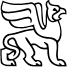 VALSTYBĖS ĮMONĖS TURTO BANKOGENERALINIS DIREKTORIUSĮSAKYMASDĖL VALSTYBĖS NEKILNOJAMOJO TURTO PERDAVIMO PATIKĖJIMO TEISE2021 m. rugsėjo 15 d. Nr. P13-42VilniusVadovaudamasis Lietuvos Respublikos valstybės ir savivaldybių turto valdymo, naudojimo ir disponavimo juo įstatymo 10 straipsniu ir įgyvendindamas Valstybės turto perdavimo valdyti, naudoti ir disponuoti juo patikėjimo teise tvarkos aprašą, patvirtintą Lietuvos Respublikos Vyriausybės 2001 m. sausio 5 d. nutarimu Nr. 16 „Dėl valstybės turto perdavimo patikėjimo teise ir savivaldybių nuosavybėn“,p e r d u o d u Lietuvos nacionalinei Martyno Mažvydo bibliotekai valdyti, naudoti ir disponuoti juo patikėjimo teise jos nuostatuose numatytai veiklai vykdyti valstybei nuosavybės teise priklausantį ir šiuo metu Vilniaus apskrities Adomo Mickevičiaus viešosios bibliotekos patikėjimo teise valdomą nekilnojamąjį turtą – administracines patalpas (unikalus numeris – 4400-0179-6678: 1128, bendras plotas – 194,84 kv. m, likutinė vertė 2021 m. rugpjūčio 31 d. – 105 046,80 eurai (vienas šimtas penkti tūkstančiai keturiasdešimt šeši eurai ir aštuoniasdešimt centų)), esančias Gedimino pr. 24-9, Vilniuje.Generalinis direktorius				           Mindaugas SinkevičiusParengė:Audrius Navickas2021-09-13